DATES FOR YOUR DIARYMonday 3rd December      2.00 – 4.00 p.m.  Men’s Shed                                          at Bentham Primary School (see notice)Tuesday 4th December     10.0 a.m. -12.0 noon  Coffee Pot                                          in aid of the Methodist World Church FundMonday 17th December    7.00 p.m. Soup-a-CarolMonday 24th Deember      5.30 p.m.  Songs and Stories around the                                             Christmas treeTuesday 25th December   10.0 a.m.  Christmas Day serviceFriday 28th December       2.30 – 4.30 p.m.  Afternoon Tea PotREGULAR MEETINGSSt. John’s website address is www.settle-methodists.org.ukSettle Circuit website address is www.settlemethodistcircuit.org.uk HEALTH AND SAFETYIn the event of an incident such as a fire, please follow the directions given by stewards.St. John’s Methodist Church, SettleMinister: Revd. Tim Broughton18th November 2018Welcome to our Morning Worship which will be led byChristine Caddy      Please stay for tea/coffee and further fellowship after this service.Large print and music hymn books are available on request.There is a loop system to help those with hearing aids. Please switch your hearing aid to ‘T’ to use it.We have a big red box of toys for very young children to play with during the service.
You are warmly invited to join us at any of the following events during the coming week:Tuesday 20th November 10.00 a.m. – 12 noon  Coffee Pot                                         2.30 p.m. Bible Study at Limestone View                                              Please meet in the Atrium, outside                                                 the CafeThursday 22nd November 7.00 p.m.  Worship Group Planning                                              Meeting (see below)Sunday 25th November   10.30 a.m. Service of Holy Communion                                              led by Revd. Stephen Caddy                                         6.30 p.m.  Bible Reading: The letters of                                                John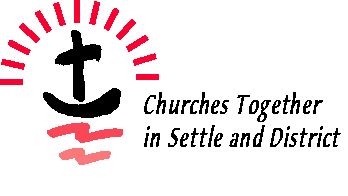 CHURCHES TOGETHER IN SETTLE AND DISTRICTWednesday 21st Nov.         7.00 p.m.  The Spider’s Web                                             at Victoria Hall (see posters) Prayer pointsThis week, please pray for1. All the groups which meet on our premises, including Age UK    lunches, Pioneer Projects and a variety of groups meeting for      leisure and relaxation. 2. Our own church fellowship groups – the Thursday group and the     Bible Study group.3. Coffee Pot and other events which seek to increase the links    between the church and the community.4. The Moving Forward meeting which will take place in 10 days time.‘ALL WE CAN’ CHRISTMAS GIFTSChristmas Gift catalogues in aid of ‘All We Can’ (Methodist Relief and Development Fund) are available from Robin Corbett or one of the Church Stewards.THANKSJane Mansergh would like to thank all those who supported the 19th Annual Hymn Festival.   As a result of this, £200 has been sent to ‘All We Can’ (Methodist Relief and Development fund)BIBLE READING – 25th November at 6.30 p.m.Instead of the Quiet Service of Holy Communion planned for 6.30 p.m. on Sunday 25th November, we will be reading the Letters of John (as there is a service of Holy Communion in the morning).   You are invited to come along to join in the reading or simply to listen.MOVING FORWARDPlease join us at 2.30 p.m. on Tuesday 27th November, when we will be planning future events open to members of the congregation, friends and visitors.   Possibilities include an old-fashioned Church Social with games, dancing and refreshments in the New Year, a family film at half term and a Poetry and Puddings Evening.   If you can help with any of these, or have any other ideas, please come along (or speak to Wendy Holt if you are unable to come at this time).WORSHIP GROUPThe Worship Group will be leading worship at St John’s and at Hellifield on Sunday 9th December.   If you would like to be involved in planning and/or leading these services, please come along to 2 Mainsfield Rise at 7.00 p.m. on Thursday (22nd November).COME DINE WITH MEWe are planning to arrange another round of ‘Come dine with me’ when groups get together to share a meal – lunch or evening.  It is a good way of getting to know each other in a more social setting.   If you would like to volunteer as a ‘host’ or just come as a ‘guest’ (or simply know more about it!) please see Bron for more details.THE SPIDER’S WEBThe Justice and Peace Group have arranged the showing of this documentary film at the Victoria Hall on Wednesday 21st November.   Please look at the posters around the town for more details.MEN’S SHED‘Men’s Shed’ is a fellowship meeting with a hands-on practical activity and refreshments (‘Knit and Natter’ with power tools, a cuppa and a hammer!).   An inaugural meeting to discuss the potential for one or more Men’s Shed activities in the Circuit will be held from 2.00 – 4.00 p.m. on Monday 4th December in the Community Room at Bentham Primary School.   This first meeting is to gauge the level of interest, to choose among a large range of potential activities and decide practicalities like venues, times and frequency.   It is open to any man who attends a church in our Circuit and any guest they care to bring along.  For more information, please see the poster in the Coffee lounge and/or contact Tim or Stephen Caddy. CHANGES TO THE PLANThe preacher on Sunday 16th December will be Maurice Walters.   On the morning of 23rd December, the service will be led by Wendy Holt and will be a service of Holy Communion. 1st Monday of the monthChurches Together in Settle & District  (CTISAD) prayer meetingParish (Holy Ascension) Church12.00 noon2nd Monday of the monthPrayer for the persecuted churchCheck venue with Ursula 8258697.30 pmTuesdays WeeklyCoffee PotCoffee morningChurch foyer10 am –12 noonTuesdays fortnightlyBible StudyLimestone View 2.30pm-3.30pm1st Thursday of the monthThursday GroupWomen’s fellowshipOwn homes7.30 pm3rd Thurs of the monthSongs of PraiseHymn SingingLimestone View6.30pm